Директору                                                    МКОУ «Ирганайская СОШимени М.А.Заргалаева»Гасановой М.Г.От родителя _____________________________Проживающей по адресу: _____________________________                                                                                                 _______________________Заявление.Прошу Вас принять моего ребенка ________________________________________________________________________________________________________________________________Ф.И.О ребенка, дата и место рождения________________________________________________________ в ____ класс вашей школы.Мать_________________________________________________________________________________________ _________________________________      ФИО, место работы, должность,  контактный телефонОтец____________________________________________________________________________________________________________________________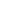 ФИО, место работы, должностьЭлектронный адрес:__________________________Ознакомлен (а) со следующими документами:- лицензией на образовательную деятельность- свидетельством об аккредитации- Уставом школы- образовательными программами- языками обучения"______"_______20__ г.                     _____________                                                                    Подпись